EU Calls for Fast Inquiry Into Killing of Bulgarian JournalistThe European Commission urged Bulgaria on Monday to conduct a rapid investigation into the killing of journalist Viktoria Marinova as hundreds of mourners held vigils in her hometown and cities  throughout the Balkan country. Prosecutors said the 30-year-old had been raped, beaten and suffocated. Marinova’s body was found in a park near the Danube river in Ruse on Saturday. 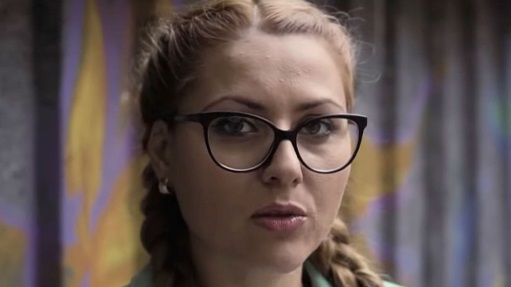 Reuters 10.9.18https://www.reuters.com/article/us-bulgaria-murder/bulgarians-mourn-murdered-journalist-eu-calls-for-fast-inquiry-idUSKCN1MI0TS?utm_source=API+Need+to+Know+newsletter&utm_campaign=9a2a674dd3-EMAIL_CAMPAIGN_2018_10_09_12_10&utm_medium=email&utm_term=0_e3bf78af04-9a2a674dd3-31697553Image credit:https://e3.365dm.com/18/10/1096x616/skynews-viktoria-marinova-bulgaria_4447021.jpg?20181008092106